Ist Iteration for Design of PIP GUI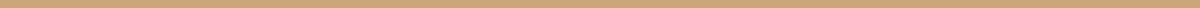 Product:The product developed will be a GUI for pip to make various functionalities of pip ( a command line tool for installing Python packages) easily accessible to users. Main motivation behind the need for GUI version of Python Package Manager is :Make various functionalities provided by PIP easily accessible to Windows/LINUX/Mac based users Help people to focus only on fulfilling the task of installing Python packages rather than getting in unavoidable trouble of configuring various paths, versions and configurationsTarget Users:Windows Users ( who have difficulty using command prompt )In case of LINUX or MacOS, people who have little or no experience with Python packagesUsers who maintain multiple versions of Python in their systemUsers who need to manage Python packages in virtualenv ( Last priority )User Goals:Avoid command line to manage ( i.e. install/update/uninstall) Python packagesManage packages for different versions of Python installed in the systemUser Tasks:Search, select version and install package ( including dependencies : first tell user about total download size including dependencies )Check for new updates and install them.Uninstall a packageSupport different installation methods :Requirements.txt files.whl filesFrom local archives Manage packages in virtual environment